Publicado en 41020 el 02/04/2012 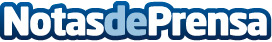 Curso Pinterest para empresasSe publica el primer curso en vídeo de marketing en PinterestDatos de contacto:Juan Jose Ramos RamosNota de prensa publicada en: https://www.notasdeprensa.es/curso-pinterest-para-empresas Categorias: Marketing Cursos http://www.notasdeprensa.es